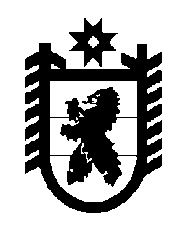 Российская Федерация Республика Карелия    УКАЗГЛАВЫ РЕСПУБЛИКИ КАРЕЛИЯО награждении государственной наградой Республики КарелияЗа высокий профессионализм и большой вклад в патриотическое воспитание подрастающего поколения наградить МЕДАЛЬЮ «ЗА ЗАСЛУГИ ПЕРЕД РЕСПУБЛИКОЙ КАРЕЛИЯ»БЕЛЯЕВУ Наталью Александровну – заместителя Постоянного представителя Республики Карелия при Президенте Российской Федерации, город Москва.  Глава Республики  Карелия                                                            А.О. Парфенчиковг. Петрозаводск21 октября 2019 года№ 64